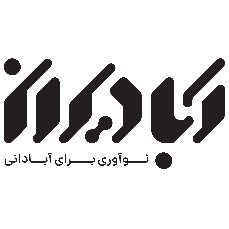 باسمه تعالییادداشت اولیه تفاهم همکاری مشترک بین........ و شرکت  ........با استعانت از خداوند متعال و به منظور توسعه همکاری های مشترک در حوزه ........ یاداشت اولیه تفاهم ذیل میان:سازمان ........ با شناسه ملي ......... به نشانی تهران، ........ به نمایندگی........ به سمت ........ از یک طرف و شرکت ........ به شماره ثبت ........ و شناسه ملی ........ به نشانی ........ به نمایندگی ........ به ‌عنوان طرف دیگر منعقد می گردد.ماده 1-  موضوع یادداشت اولیه تفاهم همکاری در موضوع ....... با استفاده از ظرفیت های شرکت  ..... و به کارگیری  فناوریهای نوین در تعامل با سازمان ..... و انعقاد تفاهم نامه همکاری میان طرفین ظرف حداکثر سه ماه ماده 2- معرفی نماینده برای پیگیری یادداشت اولیه تفاهمبه منظور پیگیری این یادداشت اولیه تفاهم و انعقاد تفاهم نامه همکاری افراد ذیل تعیین می‌شوند:جناب آقای / سرکارخانم ..... از سازمان ..... با شماره تماس ........ جناب آقای / سرکارخانم ..... از شرکت ..... با شماره تماس ........ تبصره 1- شرایط اجراییهر یک از طرفین این یادداشت اولیه تفاهم موظف است نسبت به تهیه پیش نویس تفاهم نامه همکاری و امضای آن تا حداکثر سه ماه از تاریخ امضاء یادداشت اولیه حاضر اقدام نماید و پاسخگو باشد.دبیرخانه برنامه ملی آبادیران به عنوان نماینده مرضی الطرفین برای تهیه پیش نویس همکاری و انعقاد تفاهم نامه و پیگیری های مرتبط با آن تعیین می شود.در صورت عدم پاسخگویی هر یک از طرفین بعد از دو هفته کاری، با تایید دبیرخانه برنامه ملی آبادیران پیش تفاهم ملغی و خاتمه یافته تلقی خواهد شد.این پیش تفاهم هیچ گونه بار حقوقی الزام آور برای طرفین نخواهد داشت.ماده 3- نسخ یاداشت اولیه تفاهماين یادداشت اولیه تفاهم در تاریخ ............. و در سه نسخه تهيه و شامل 3  ماده به امضاء طرفين رسيد و مبادله گرديد كه یک نسخه توسط سازمان ..........  و یک نسخه توسط شرکت ........ نگهداری خواهد شد و یک نسخه به دبیرخانه برنامه ملی آبادیران تحویل خواهد شد و تمام نسخ داراي ارزش و اعتبار برابر مي‌باشد. نام و نام خانوادگی مدیرعامل شرکتامضانام و نام خانوادگی رئیس سازمانامضا